Are you a Woman/Trans-woman Living with HIV?Meet & Learn at the: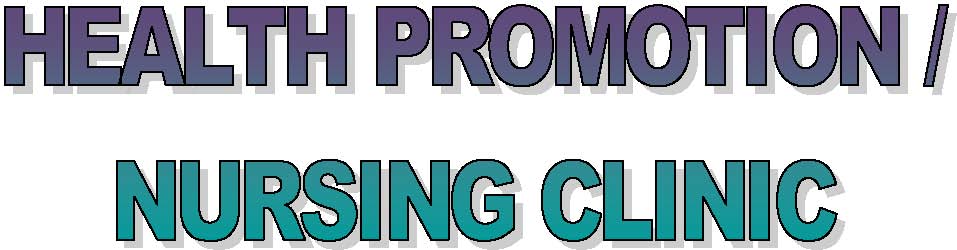                                 Hassle Free Clinic, in collaboration with PWA & Casey House   invite you for the twice monthly drop-in trans-inclusive HIV+ Women’s Health Promotion/Nursing Clinic. Learn, socialize, and share your knowledge the first & third Wednesday of every month on women’s health issues from a harm reduction perspective in a safe, confidential space.                                                     *Some opportunity for individual nursing consultation*Date: Wednesday 7 June, 2017Time: 1.30 – 3.30pmTopic: Treatment Adherence & Side Effects*Kyle Vose*Location: PWA, 200 Gerrard St E. 2nd Floor           For More Information contact:              esther@hasslefreeclinic.org or call Esther on 416 922 3549 ext. 123                                                               Childcare Subsidy available upon proven eligibility                                                                           Tokens available upon request